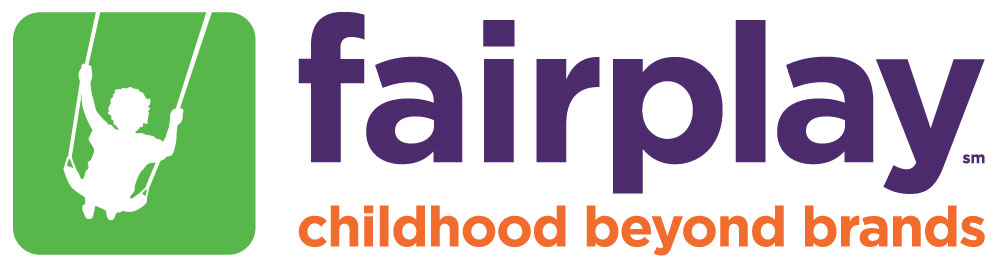 Thank you for sharing the news!Feel free to use the language below or create your own in order to share the news that Facebook has paused their plans for a kids’ version of Instagram. Beginning on the second page, you’ll find images that you can download as well.Social LanguageFB/Instagram/LinkedIn: Today, after a six-month campaign led by our friends at Fairplay, Facebook announced that they are pausing their plans to create Instagram Youth! This is a big win for anyone who believes that children's wellbeing must come before Big Tech's profits. But, our work is not yet finished - we won't stop pressuring Facebook until they make this pause permanent. https://www.nytimes.com/2021/09/27/business/facebook-instagram-for-kids.html #noIGforkids #dontdoitforthegramTwitter: After a six-month campaign led by our friends @fairplayforkids, Facebook announced that they are putting a hold on Instagram Youth! But our work is not yet finished - we won't stop pressuring Facebook until they make this pause permanent. https://www.nytimes.com/2021/09/27/business/facebook-instagram-for-kids.html #noIGforkids #dontdoitforthegramAdditionally, you can share our petition:Let’s tell Facebook to permanently cancel their plans to make an Instagram for kids! Sign Fairplay’s petition today and join over 100 experts and leading advocates in education and child development, leading members of Congress, 44 State Attorneys General and more than 200,000 parents and concerned citizens who have already signed on! fairplayforkids.org/instagram #noIGforkids #dontdoitforthegramImages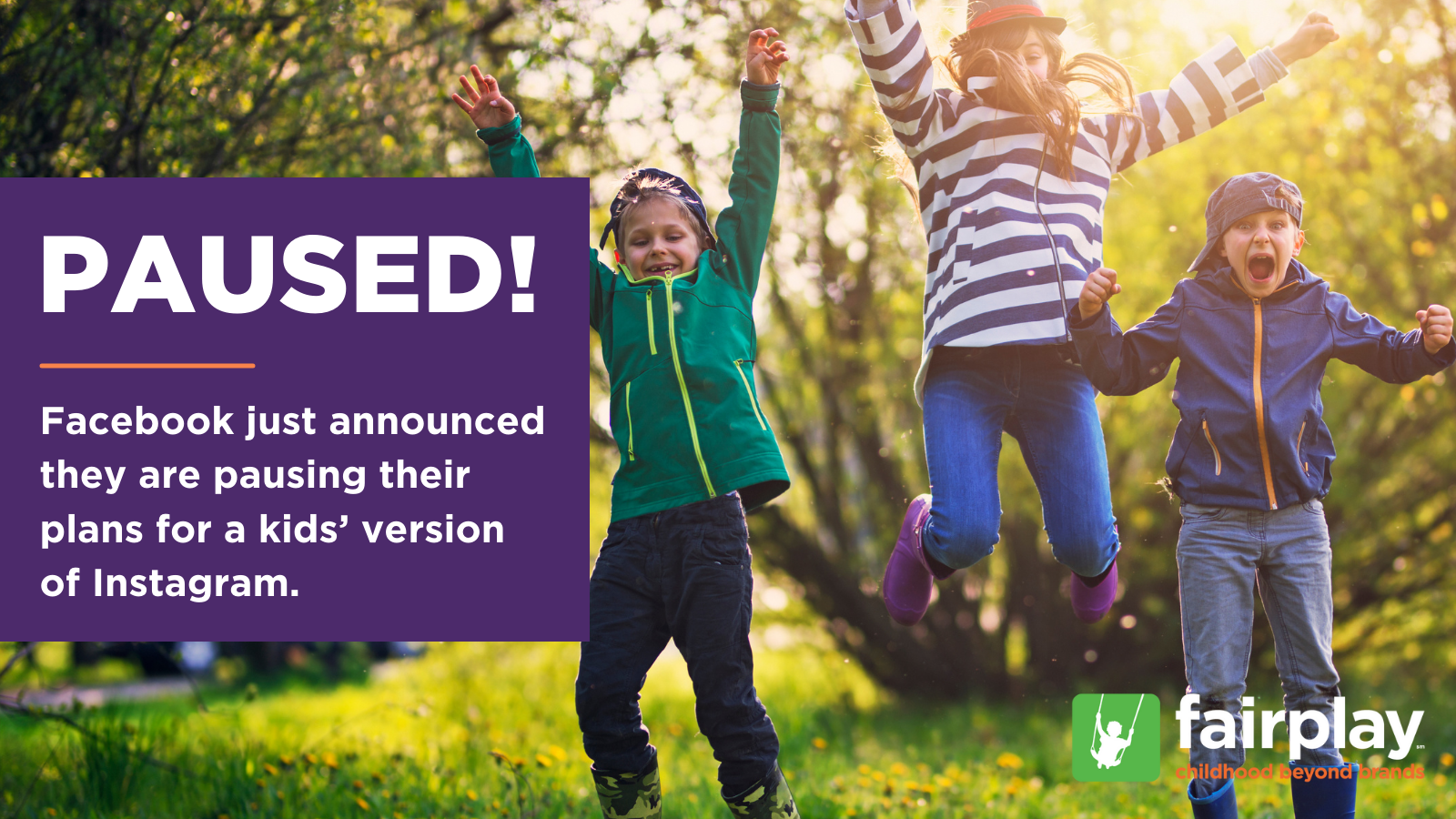 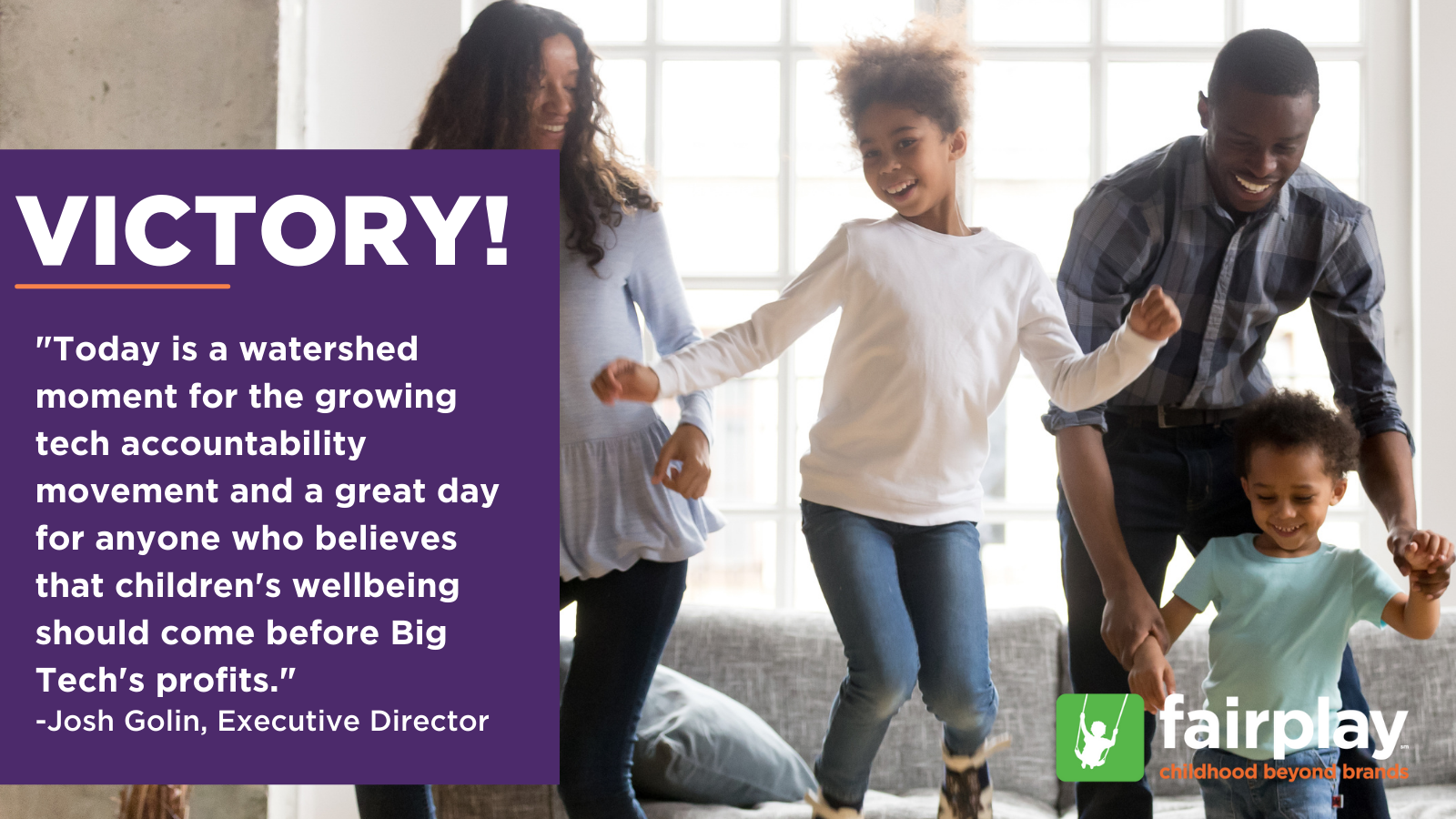 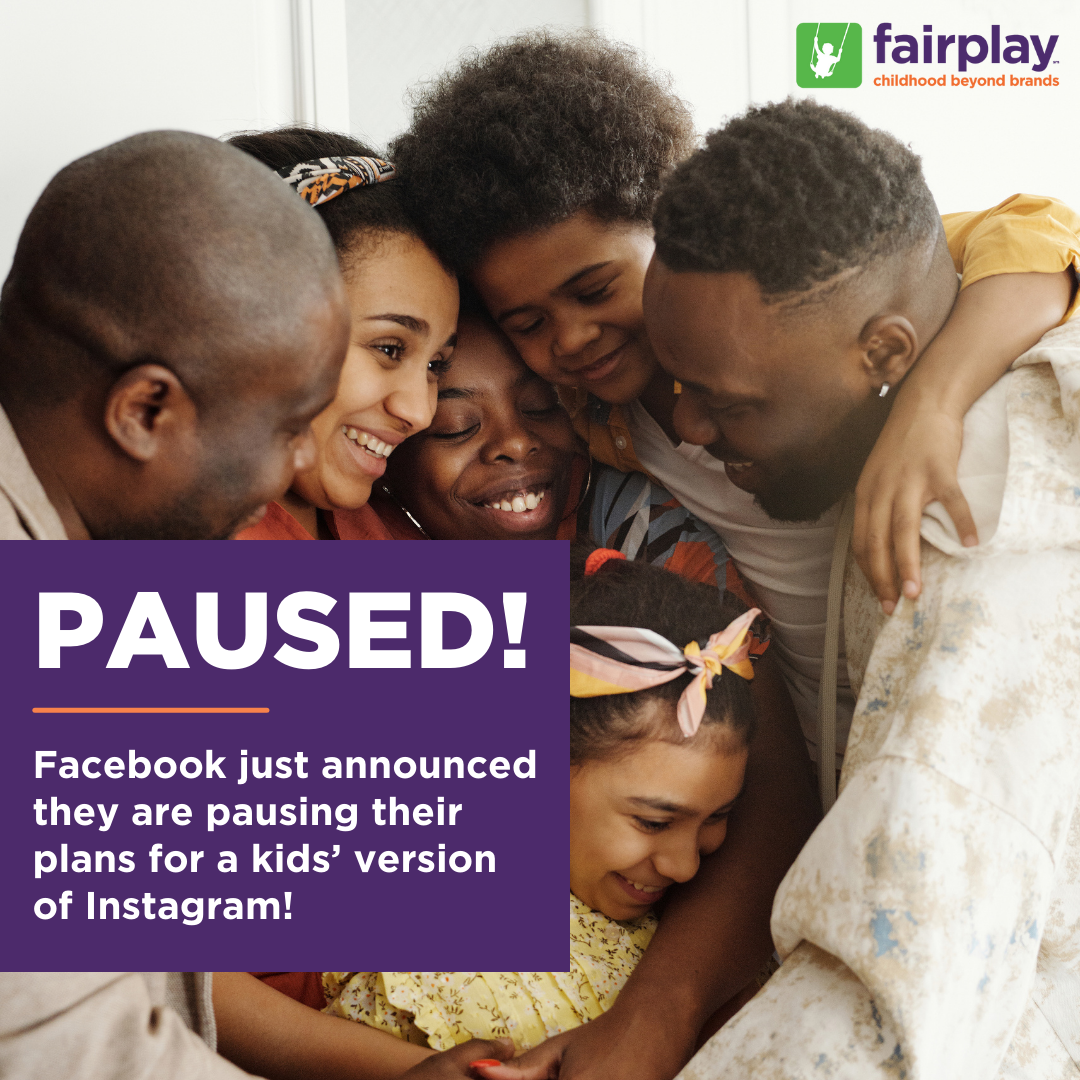 